Hvordan endrer jeg kontaktinformasjon? For å endre kontaktinformasjon i din nettbutikk, logg på som administrator i deres nettbutikk. 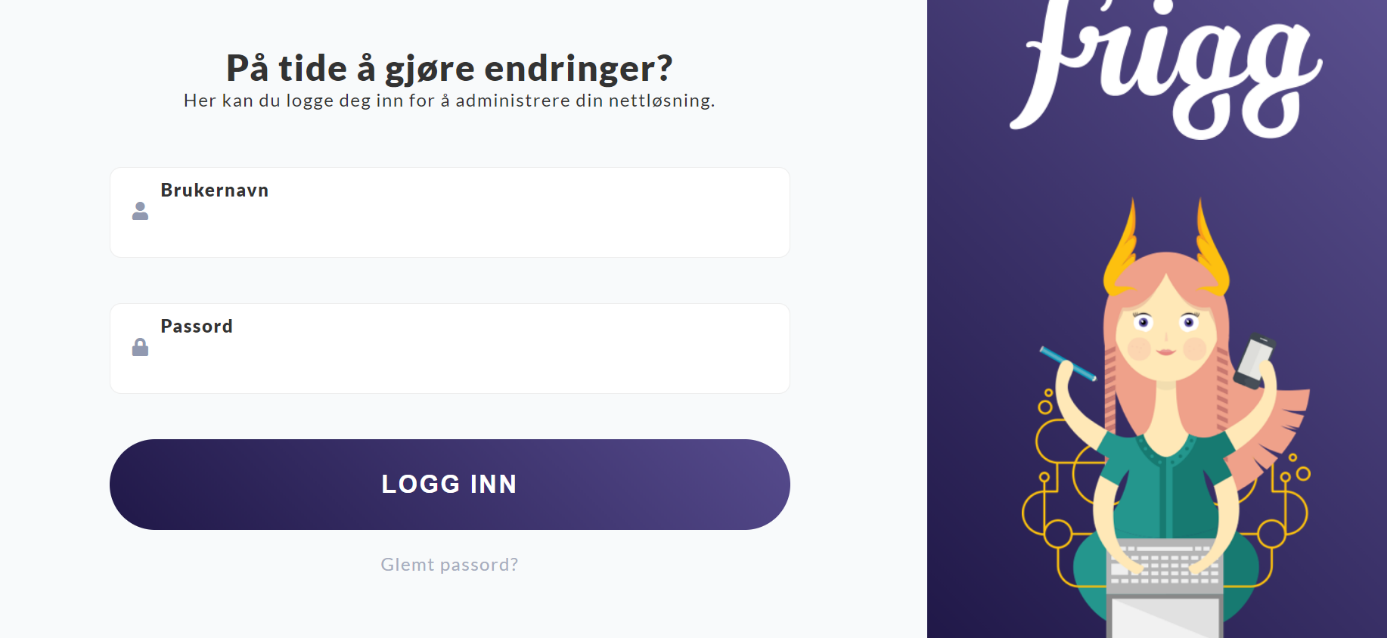 Navigere til innstillinger – der kan du endre informasjon, navn, adresse og så videre. 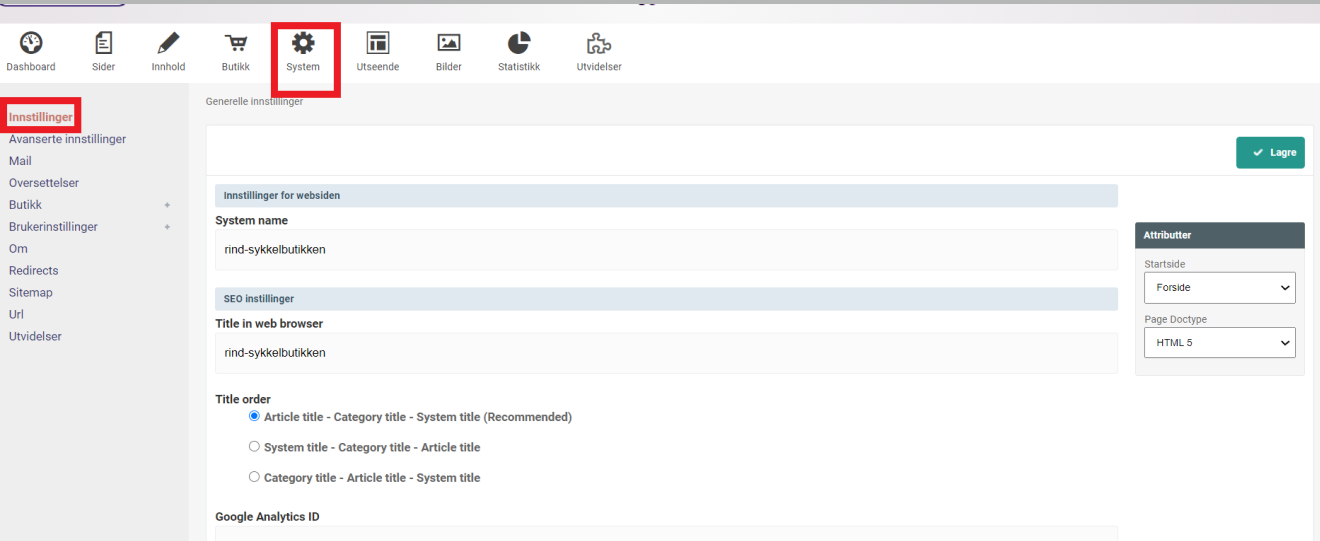 